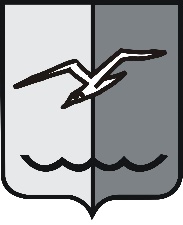 РОССИЙСКАЯ ФЕДЕРАЦИЯМОСКОВСКАЯ ОБЛАСТЬСОВЕТ ДЕПУТАТОВ ГОРОДСКОГО ОКРУГА ЛОБНЯПОРЯДОКВЕДЕНИЯ РЕЕСТРА СУБЪЕКТОВ МАЛОГО И СРЕДНЕГО ПРЕДПРИНИМАТЕЛЬСТВА – ПОЛУЧАТЕЛЕЙ ПОДДЕРЖКИСтатья 1. Общие положения1. Настоящий Порядок ведения реестра субъектов малого и среднего предпринимательства – получателей поддержки (далее – Порядок) разработан  в соответствии с Федеральным законом от 24.07.2007 г. № 209-ФЗ «О развитии малого и среднего предпринимательства в Российской Федерации», Приказом  Минэкономразвития России от 31.05.2017 г. № 262 «Об утверждении Порядка ведения реестров субъектов малого и среднего предпринимательства-получателей поддержки и Требований к технологическим, программным, лингвистическим, правовым и организационным средствам обеспечения пользования указанными реестрами» и определяет правила ведения реестра субъектов малого и среднего предпринимательства - получателей поддержки (далее–реестр), оказываемой Администрацией городского округа Лобня (далее-Администрация). 2. Реестр ведется в электронном виде с соблюдением требований к технологическим, программным, лингвистическим, правовым и организационным средствам обеспечения пользования реестрами, установленных статьей 3 настоящего Порядка.   3. Ведение реестра, в том числе включение (исключение) в реестр сведений о получателях поддержки, осуществляется Администрацией с соблюдением требований Федерального закона от 27 июля 2006 г. N 149-ФЗ «Об информации, информационных технологиях и о защите информации».4. В реестре содержатся сведения, указанные в части 2 статьи 8 Федерального закона от 24 июля 2007 г. N 209-ФЗ «О развитии малого и среднего предпринимательства в Российской Федерации». Форма реестра приведена в приложении к настоящему Порядку.5. Сведения, содержащиеся в реестре, являются открытыми для ознакомления с ними физических и юридических лиц и размещаются на официальном сайте городского округа Лобня в информационно-телекоммуникационной сети "Интернет", в том числе в форме открытых данных.Статья 2. Порядок внесения в реестр и исключения из реестра сведений о получателях поддержки1. Уполномоченным органом по ведению реестра является Администрация.2. Администрация в течение 30 дней со дня принятия решения об оказании или решения о прекращении поддержки вносит записи в реестр в отношении соответствующего субъекта малого и среднего предпринимательства.3. Сведения о получателе поддержки, включаемые в реестр, образуют реестровую запись.4. В случае отсутствия сведений о получателе поддержки, необходимых для включения в реестровую запись, либо выявления несоответствия в таких сведениях, Администрация посредством направления запроса получателю поддержки обеспечивает получение указанных сведений и внесение соответствующих записей в реестр в пределах срока, установленного частью 2 статьи 2 настоящего Порядка.5. При внесении в реестр сведений о получателе поддержки указываются:1) номер реестровой записи и дата включения отделом сведений о получателе поддержки в реестр;2) основание для включения сведений в реестр и (или) дата принятия решения о предоставлении  или  прекращении  оказания  поддержки;3) наименование юридического лица или фамилия, имя и (при наличии) отчество индивидуального предпринимателя;4) категория субъекта малого и среднего предпринимательства;5) идентификационный номер налогоплательщика;6) сведения о предоставленной поддержке: вид поддержки, форма поддержки, размер поддержки и срок оказания поддержки;7) информация о нарушении порядка и условий предоставления поддержки (если имеется), в том числе о нецелевом использовании средств поддержки.6. В случае предоставления получателем поддержки информации об изменении сведений, предусмотренных частью 5 статьи 2 настоящего Порядка, Администрация в течение 10 рабочих дней вносит изменения в реестровую запись.7. Реестровая запись, содержащая сведения о получателе поддержки, исключается из реестра по истечении трех лет с даты окончания срока оказания поддержки.8. Резервная копия реестра на электронном носителе хранится в соответствии с законодательством Российской Федерации об архивном деле.9. По запросу получателя поддержки Администрация предоставляет информацию о содержащихся в реестре сведениях о получателе поддержки.Статья 3. Требования к технологическим, программным, лингвистическим, правовым и организационным средствам обеспечения пользования реестром1. В целях защиты сведений, включенных в реестр, Администрация должна:1) осуществлять ведение электронных журналов учета операций, а также формировать резервные копии реестра на электронных носителях, которые хранятся в местах, исключающих их утрату одновременно с оригиналом;2) применять средства антивирусной защиты;3) ограничивать доступ к техническим средствам, с помощью которых осуществляется ведение реестра;4) сохранять целостность размещенных в реестре сведений и обеспечивать их защиту от несанкционированного изменения и уничтожения.2. Программные средства, с помощью которых осуществляется ведение реестра, должны в полной мере обеспечивать:1) бесперебойное ведение реестра, защиту его информационных ресурсов от взлома и несанкционированного доступа, а также разграничение прав пользователей информационной системы;2) свободный доступ пользователей к ознакомлению с размещенными в реестре сведениями на основе распространенных веб-обозревателей, не требующих установки на компьютеры пользователей технологического и программного обеспечения, специально созданного для просмотра сведений реестра, размещенных на официальном сайте городского округа Лобня в информационно-телекоммуникационной сети «Интернет»;3) доступ к размещаемым в реестре сведениям путем последовательного перехода по гиперссылкам, начиная с главной страницы официального сайта, количество таких переходов должно быть не более трех;4) поиск сведений о получателях поддержки.3. Реестр ведется на государственном языке Российской Федерации.4. Использование латинских символов и букв при написании русских слов не допускается. Использование букв и символов иных языков, кроме указанных в части 3 статьи 3 настоящего Порядка, допускается только в случаях, когда в реестре указываются наименования юридических лиц на иностранном языке.5. Администрация обязана:1) осуществлять ведение реестра в соответствии с требованиями, установленными ФЗ от 24.07.2007 г. № 209 «О развитии малого и среднего предпринимательства в Российской Федерации», приказом Министерства экономического развития РФ от 31.05.2017 г. № 262 и настоящим порядком;2) обеспечивать обработку персональных данных получателей поддержки в соответствии с ФЗ от 27.07.2006 г. № 152-ФЗ «О персональных данных»;3) не допускать разглашение информации, доступ к которой ограничен в соответствии с законодательством Российской Федерации.6. В целях обеспечения пользования реестром на официальном сайте Администрация обязана размещать следующую информацию:1) контактную информацию сотрудников Администрации, ответственных за доступ пользователей к сведениям реестра;2) форму обратной связи для пользователей официального сайта, позволяющую направлять соответственно в Администрацию обращения, связанные с содержанием и ведением реестра, а также порядок заполнения данной формы.Председатель Совета депутатов				Глава городского округа Лобня						городского округа Лобня			Н.Н. Гречишников						     Е.В. Смышляев«28» 02. 2019 г.Принят решениемот 26.02.209 г. № 20/39        Совета депутатов городского округа Лобня															Приложение к Порядку ведения 															реестра субъектов малого и 																среднего предпринимательства-															получателей поддержкиФорма реестра субъектов малого и среднего предпринимательства – получателей поддержки    <1> Указывается один из следующих видов поддержки применительно к соответствующей форме поддержки:1) финансовая поддержка: предоставление субсидии на финансовое обеспечение затрат и (или) на возмещение понесенных затрат в связи с производством (реализацией) товаров, выполнением работ, оказанием услуг с указанием вида субсидируемых затрат (например, на уплату платежей по займам, кредитам, лизинговым платежам, оплату консультационных услуг); предоставление гарантии (поручительства), в том числе государственной или муниципальной гарантии; предоставление бюджетных инвестиций; предоставление займа;2) имущественная поддержка: предоставление во владение и (или) в пользование имущества, возмездное отчуждение недвижимого имущества в собственность субъектов малого и среднего предпринимательства в соответствии с Федеральным законом от 22 июля 2008 г. N 159-ФЗ "Об особенностях отчуждения недвижимого имущества, находящегося в государственной собственности субъектов Российской Федерации или в муниципальной собственности и арендуемого субъектами малого и среднего предпринимательства, и о внесении изменений в отдельные законодательные акты Российской Федерации" (Собрание законодательства Российской Федерации, 2008, N 30, ст. 3615; 2013, N 27, ст. 3436; 2015, N 27, ст. 3949), включая сведения о виде предоставляемого имущества (движимое, недвижимое), наименовании имущества в соответствии с кадастровой или технической документацией;3) консультационная поддержка: оказание индивидуальных очных консультационных услуг по вопросам финансового планирования, маркетингового сопровождения деятельности, бизнес-планирования, правового обеспечения, подбора персонала, применения трудового законодательства Российской Федерации, иным вопросам в целях содействия развитию деятельности субъектов малого и среднего предпринимательства в рамках реализации государственных программ (подпрограмм) субъектов Российской Федерации и муниципальных программ, содержащих мероприятия, направленные на развитие субъектов малого и среднего предпринимательства;4) поддержка в сфере образования: реализация образовательной программы для предпринимателей, реализация мероприятия по обучению субъектов малого и среднего предпринимательства, включая сведения о формате реализации такого мероприятия (например, семинар, тренинг, лекция).<2> Указывается одна из следующих форм поддержки, предусмотренная Федеральным законом от 24 июля 2007 г. N 209-ФЗ "О развитии малого и среднего предпринимательства в Российской Федерации": финансовая, имущественная, консультационная или поддержка в сфере образования. <3> Указываются:1) для финансовой поддержки: размер субсидии на финансовое обеспечение затрат и (или) на возмещение понесенных затрат в связи с производством (реализацией) товаров, выполнением работ, оказанием услуг (тыс. рублей); размер гарантии (поручительства) (тыс. рублей); размер бюджетных инвестиций (тыс. рублей); размер процентной ставки по займу (в процентах);2) для имущественной поддержки: размер льготы по уплате арендной платы за весь предусмотренный договором срок аренды недвижимого или движимого имущества (в рублях как разница между арендной платой, определенной по результатам оценки рыночной стоимости объекта, проводимой в соответствии с законодательством, регулирующим оценочную деятельность в Российской Федерации, и арендной платой по договору, за весь срок аренды), площадь переданного на праве аренды или безвозмездного пользования приобретаемого по договору купли-продажи недвижимого имущества (кв. м.), количество переданного на праве аренды или безвозмездного пользования движимого имущества (ед.);3) для консультационной поддержки и поддержки в сфере образования: продолжительность (в часах) индивидуальных очных консультаций;4) для поддержки в сфере образования: продолжительность (в часах) образовательной программы, мероприятия по обучению субъекта малого и среднего предпринимательства.<4> Указывается дата окончания оказания поддержки:- для поддержки, предоставляемой по соглашению (договору), в соответствии с предусмотренным таким соглашением (договором) сроком;- для остальных видов поддержки, если срок предусмотрен решением о предоставлении поддержки.В случае если поддержка оказана в день принятия решения о ее предоставлении, срок ее оказания совпадает с указанным днем.г.Номер реестровой записи и дата включения сведений в реестрОснование для включения сведений в реестр (Дата принятия решения о предоставлении или прекращении оказания поддержки)Сведения о субъекте малого и среднего предпринимательства – получателе поддержкиСведения о субъекте малого и среднего предпринимательства – получателе поддержкиСведения о субъекте малого и среднего предпринимательства – получателе поддержкиСведения о предоставленной поддержкеСведения о предоставленной поддержкеСведения о предоставленной поддержкеСведения о предоставленной поддержкеИнформация о нарушении порядка и условий предоставления поддержки (если имеется), в том числе о не целевом использовании средств поддержкиНомер реестровой записи и дата включения сведений в реестрОснование для включения сведений в реестр (Дата принятия решения о предоставлении или прекращении оказания поддержки)Наименование юридического лица или фамилия, имя и (при наличии) отчество индивидуального предпринимателяКатегория субъекта малого и среднего предпринимательстваИдентификационный номер налогоплательщикаВид поддержки<1>Формаподдержки<2>Размер поддержки,руб. <3>Срок оказания поддержки<4>Информация о нарушении порядка и условий предоставления поддержки (если имеется), в том числе о не целевом использовании средств поддержки12345678910